ГЛАВА  ГОРОДА  ЭЛИСТЫПОСТАНОВЛЕНИЕВ соответствии с Градостроительным кодексом Российской Федерации, статьей 28 Федерального закона от 6 октября 2003 года № 131-ФЗ «Об общих принципах организации местного самоуправления в Российской Федерации», Положением о публичных слушаниях в городе Элисте, утвержденным решением Элистинского городского Собрания от 31 августа 2006 года № 4,постановляю:Провести 24 августа 2021 года в 15.00 часов собрание участников публичных слушаний по прилагаемому проекту решения Элистинского городского Собрания «О внесении изменений в Правила землепользования и застройки города Элисты» по вопросам внесения изменений в карту градостроительного зонирования Правил землепользования и застройки города Элисты, утвержденных решением Элистинского городского Собрания от 27 декабря 2010 года № 1, в части:включения в зону коммерческой (торговой) застройки (КТ/16), с исключением из зоны многофункциональной застройки (ОЖ/08), земельного участка с кадастровым номером 08:14:032501:511 площадью 5204 кв.м., расположенного по адресу: Республика Калмыкия, город Элиста, 9 микрорайон, № 18;включения в зону жилой застройки первого типа (Ж-1/08), с исключением из зоны природных ландшафтов и городских лесов (Р-3/10), земельного участка с кадастровым номером 08:14:000000:4139 площадью 600 кв.м., расположенного по адресу: Республика Калмыкия, город Элиста, 20 проезд, № 2 «Г»;включения в  производственно-коммунальную зону первого типа (П-1/25), с исключением из зоны жилой застройки первого типа (Ж-1/12), земельных участков общей площадью 50 кв.м., расположенных по адресу: Республика Калмыкия, город Элиста, 10 микрорайон, ГСК «Северный-5» (средний ряд), гараж № 37, южный ряд, гараж № 11;включения в зону жилой застройки первого типа (Ж-1/05), с исключением из зоны природных ландшафтов и городских лесов (Р-3/09), земельных участков с кадастровыми номерами 08:14:030702:711, 08:14:030702:712, 08:14:030702:713, 08:14:030702:714, 08:14:030702:715, 08:14:030702:716, 08:14:030702:766, 08:14:030702:768, 08:14:030702:767, 08:14:030702:685, 08:14:030702:684, 08:14:030702:683, 08:14:030702:697, 08:14:030702:726, 08:14:030702:762, 08:14:030702:761, 08:14:030702:781, 08:14:030702:758, 08:14:030702:759, 08:14:030702:760, 08:14:030702:614, 08:14:030702:631, 08:14:030702:609, 08:14:030702:608, 08:14:030702:605, 08:14:030702:634, 08:14:030702:616, 08:14:030702:622 общей площадью 16800 кв.м., расположенных по адресу: Республика Калмыкия, город Элиста, западная часть города;включения в производственно-коммунальную зону первого типа (П-1/33), с исключением из зоны коммерческой (торговой) застройки (КТ/20), земельного участка с кадастровым номером 08:14:030548:10214 площадью 625 кв.м., расположенного по адресу: город Элиста, ул. А.П. Пюрбеева, № 32 «А».2. Возложить подготовку и проведение собрания участников публичных слушаний по указанным вопросам на Комиссию по подготовке Правил землепользования и застройки города Элисты.3.Поручить Комиссии по подготовке Правил землепользования и застройки города Элисты:- подготовку и опубликование оповещения о начале публичных слушаний в газете «Элистинская панорама» и размещение оповещения на официальном сайте и информационных стендах Администрации города Элисты;- проведение экспозиции;- проведение собрания участников публичных слушаний;- подготовку и оформление протокола публичных слушаний;- подготовку и опубликование заключения о результатах публичных слушаний.  4. На весь период проведения публичных слушаний организовать экспозицию по вопросам, указанным в настоящем постановлении, в здании Администрации города Элисты, расположенном по адресу: город Элиста, ул. Ленина, 249, 1 этаж, с 9.00 часов до 18.00 часов.5. Назначить председательствующим на собрании участников публичных слушаний заместителя Главы Администрации города Элисты Авееву Н.О.6. Определить, что письменные извещения о желании участвовать в слушаниях и предложения по вопросу слушаний от жителей города Элисты направляются на имя заместителя Главы Администрации города Элисты Авеевой Н.О. и будут приниматься отделом архитектуры и градостроительства Администрации города Элисты по адресу: г. Элиста, ул. им. Номто Очирова, д. 4, каб. 212 со дня публикации настоящего постановления в газете «Элистинская панорама» по 18 августа 2021 года в рабочие дни с 9.00 часов до 18.00 часов (перерыв с 13.00 часов до 14.00 часов).7. Информацию о месте проведения собрания участников публичных слушаний опубликовать в газете «Элистинская панорама» не позднее 20 августа 2021 года.8. Опубликовать настоящее постановление в газете «Элистинская панорама» и разместить на официальном сайте Администрации города Элисты в сети «Интернет» не позднее 7 августа 2021 года.9. Контроль за исполнением настоящего постановления возложить на заместителя Главы Администрации города Элисты Авееву Н.О.Глава города Элисты                                                                              Н. ОрзаевРоссийская ФедерацияРеспублика КалмыкияЭлистинское городское Собраниешестого созываРЕШЕНИЕ № ___В соответствии с Федеральным законом от 6 октября 2003 года               № 131-ФЗ «Об общих принципах организации местного самоуправления в Российской Федерации», Градостроительным кодексом Российской Федерации, с учетом протокола публичных слушаний, заключения Комиссии по подготовке Правил землепользования и застройки города Элисты о результатах публичных слушаний, предложений Администрации города Элисты (постановления Администрации города Элисты), руководствуясь статьей 20 Устава города Элисты,Элистинское городское Собрание решило:Внести в Правила землепользования и застройки города Элисты, утвержденные решением Элистинского городского Собрания от 27 декабря 2010 года № 1 (с изменениями), следующие изменения:включить в зону коммерческой (торговой) застройки (КТ/16), с исключением из зоны многофункциональной застройки (ОЖ/08), земельный участок с кадастровым номером 08:14:032501:511 площадью 5204 кв.м., расположенный по адресу: Республика Калмыкия, город Элиста, 9 микрорайон, № 18, согласно схеме № 1 Приложения к настоящему решению;включить в зону жилой застройки первого типа (Ж-1/08), с исключением из зоны природных ландшафтов и городских лесов (Р-3/10), земельный участок с кадастровым номером 08:14:000000:4139 площадью 600 кв.м., расположенный по адресу: Республика Калмыкия, город Элиста, 20 проезд, № 2 «Г», согласно схеме № 2 Приложения к настоящему решению;включить в  производственно-коммунальную зону первого типа (П-1/25), с исключением из зоны жилой застройки первого типа (Ж-1/12), земельные участки общей площадью 50 кв.м., расположенные по адресу: Республика Калмыкия, город Элиста, 10 микрорайон, ГСК «Северный-5» (средний ряд), гараж № 37, южный ряд, гараж № 11, согласно схеме № 3 Приложения к настоящему решению;включить в зону жилой застройки первого типа (Ж-1/05), с исключением из зоны природных ландшафтов и городских лесов (Р-3/09), земельные участки с кадастровыми номерами 08:14:030702:711, 08:14:030702:712, 08:14:030702:713, 08:14:030702:714, 08:14:030702:715, 08:14:030702:716, 08:14:030702:766, 08:14:030702:768, 08:14:030702:767, 08:14:030702:685, 08:14:030702:684, 08:14:030702:683, 08:14:030702:697, 08:14:030702:726, 08:14:030702:762, 08:14:030702:761, 08:14:030702:781, 08:14:030702:758, 08:14:030702:759, 08:14:030702:760, 08:14:030702:614, 08:14:030702:631, 08:14:030702:609, 08:14:030702:608, 08:14:030702:605, 08:14:030702:634, 08:14:030702:616, 08:14:030702:622 общей площадью 16800 кв.м., расположенные по адресу: Республика Калмыкия, город Элиста, западная часть города, согласно схеме № 4 Приложения к настоящему решению;включить в производственно-коммунальную зону первого типа (П-1/33), с исключением из зоны коммерческой (торговой) застройки (КТ/20), земельный участок с кадастровым номером 08:14:030548:10214 площадью 625 кв.м., расположенный по адресу: город Элиста, ул. А.П. Пюрбеева, № 32 «А», согласно схеме № 5 Приложения к настоящему решению.2. Администрации города Элисты разместить настоящее решение на официальном сайте Администрации города Элисты.3. Настоящее решение вступает в силу со дня его официального опубликования в газете «Элистинская панорама».Глава города Элисты -Председатель Элистинскогогородского Собрания                                                               	       Н. ОрзаевПриложениек решению Элистинского городского Собранияот «__»___ 2021 года № __Схема № 1Выкопировка из карты градостроительного зонирования Правилземлепользования и застройки города Элисты,  утвержденных решениемЭлистинского городского Собрания  от 27.12.2010г. № 1Схема № 2Выкопировка из карты градостроительного зонирования Правилземлепользования и застройки города Элисты,  утвержденных решениемЭлистинского городского Собрания  от 27.12.2010г. № 1Схема № 3Выкопировка из карты градостроительного зонирования Правилземлепользования и застройки города Элисты,  утвержденных решениемЭлистинского городского Собрания  от 27.12.2010г. № 1Схема № 4Выкопировка из карты градостроительного зонирования Правилземлепользования и застройки города Элисты,  утвержденных решениемЭлистинского городского Собрания  от 27.12.2010г. № 1Схема № 5Выкопировка из карты градостроительного зонирования Правилземлепользования и застройки города Элисты,  утвержденных решениемЭлистинского городского Собрания  от 27.12.2010г. № 13 августа 2021 года№ 72г. ЭлистаО проведении публичных слушанийО проведении публичных слушанийПриложение к постановлению Главы города Элистыот 3 августа 2021 года № 72«__» _____2021 года                  заседание № __                  заседание № __г. ЭлистаО внесении изменений в Правила землепользования и застройки города ЭлистыО внесении изменений в Правила землепользования и застройки города ЭлистыО внесении изменений в Правила землепользования и застройки города ЭлистыПЗЗ:Предлагаемое изменение в ПЗЗ:ПЗЗ:Предлагаемое изменение в ПЗЗ:ПЗЗ:Предлагаемое изменение в ПЗЗ:ПЗЗ:Предлагаемое изменение в ПЗЗ:ПЗЗ:Предлагаемое изменение в ПЗЗ: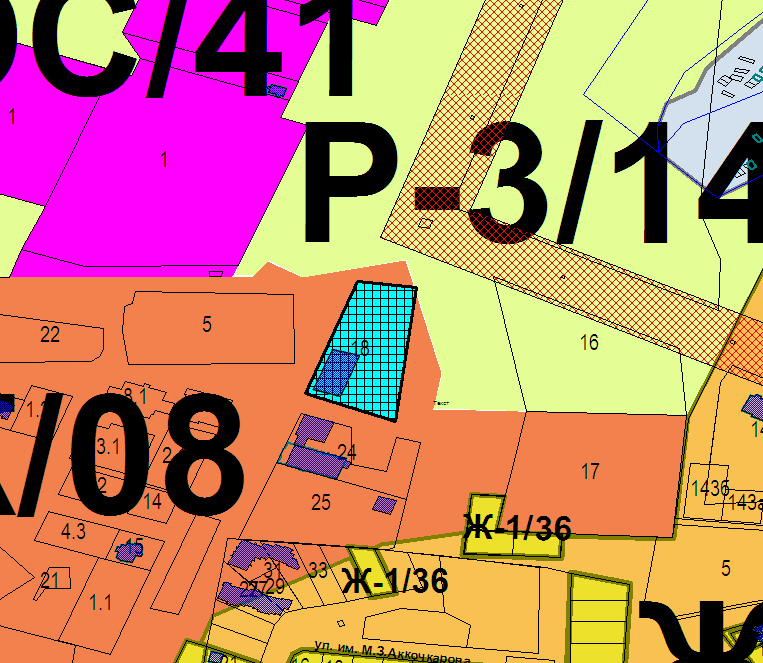 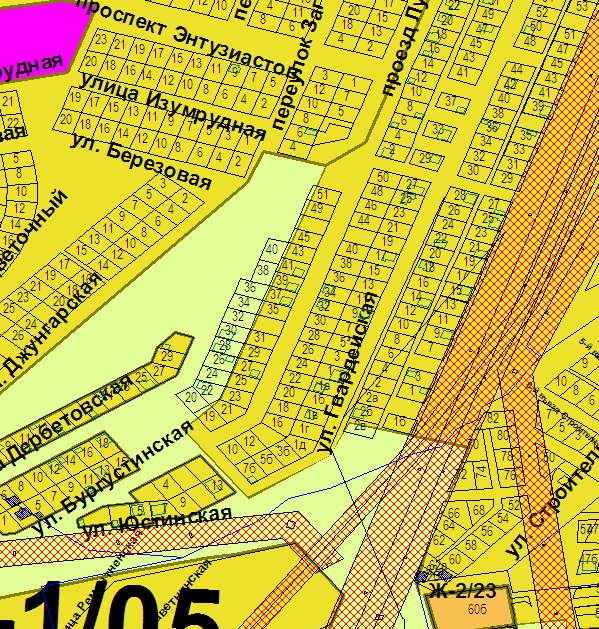 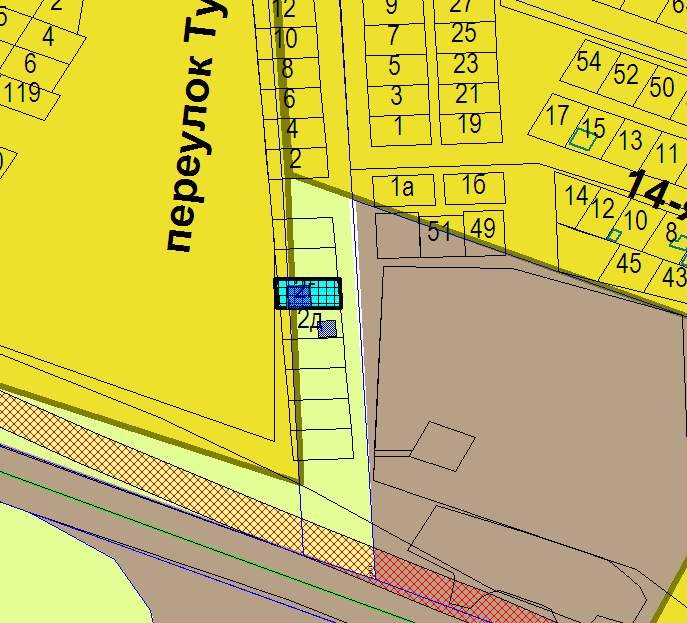 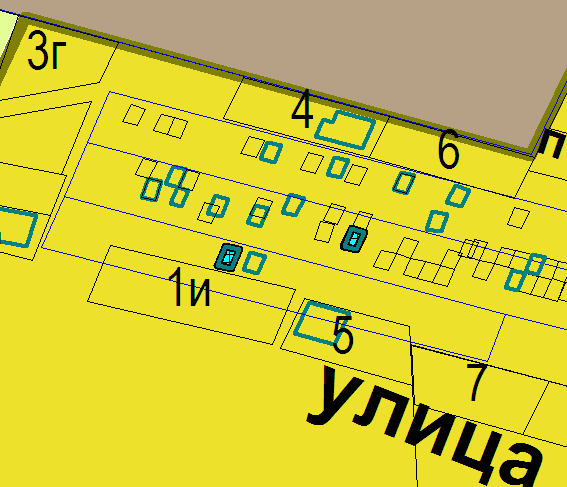 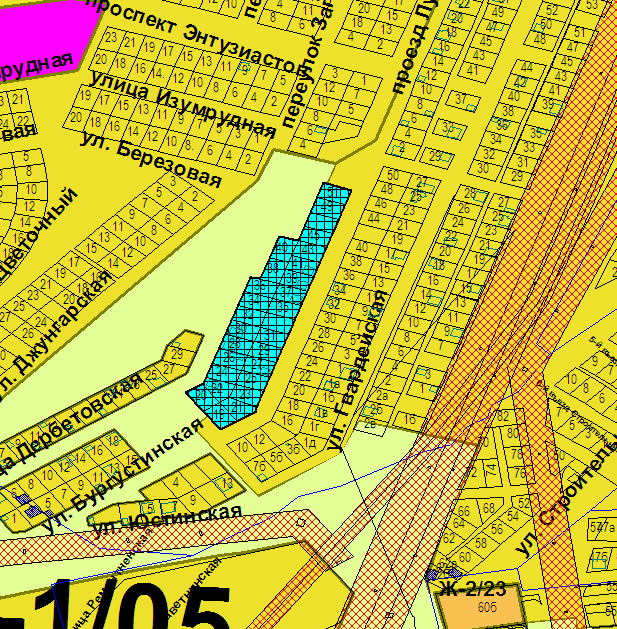 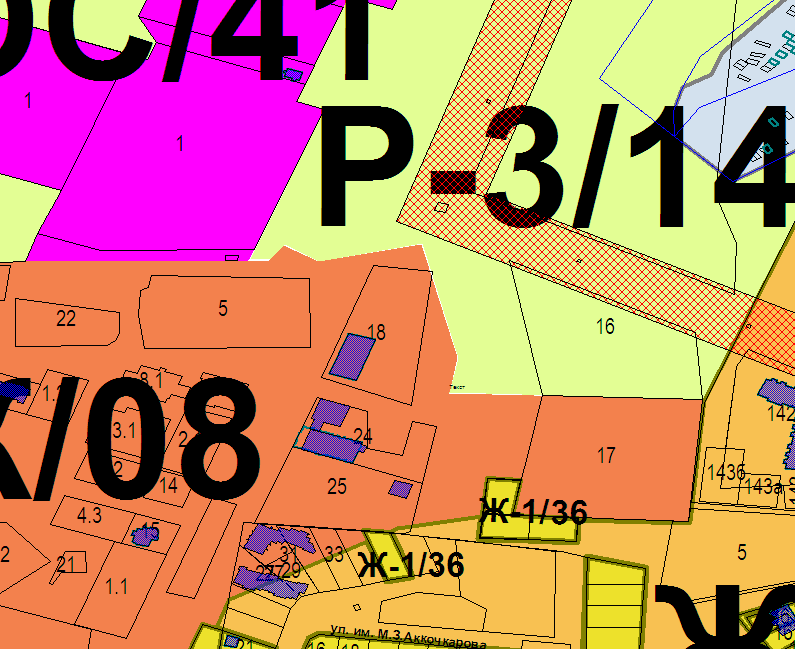 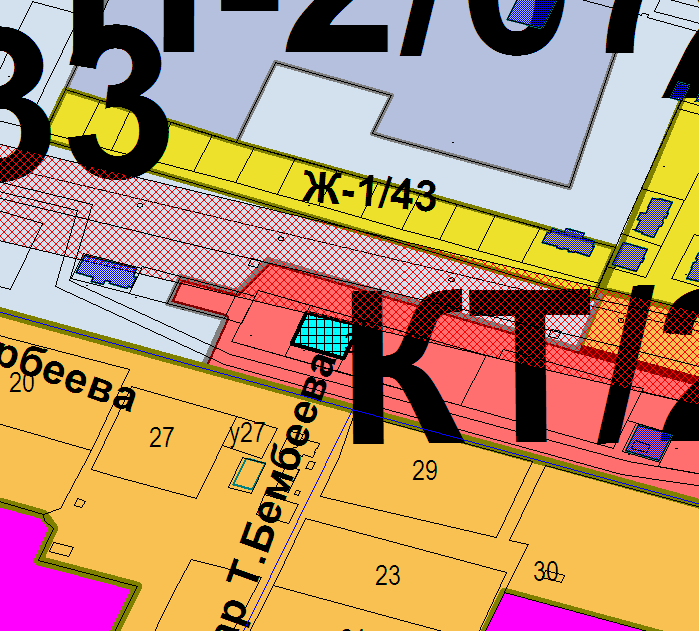 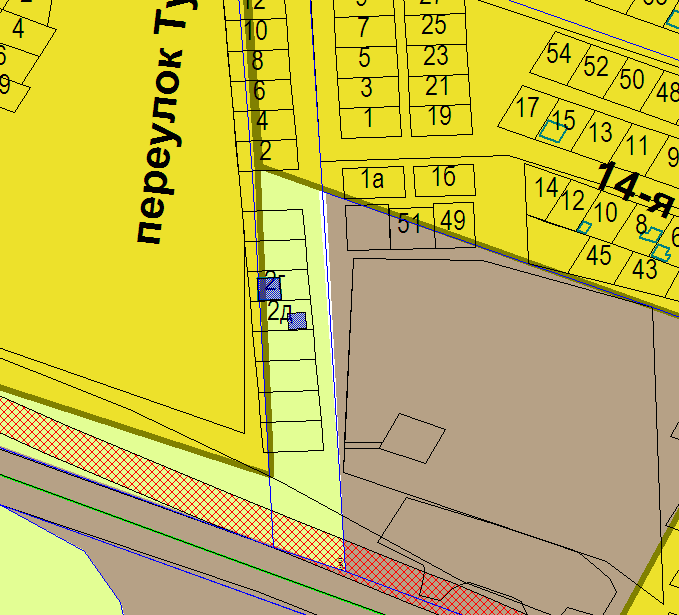 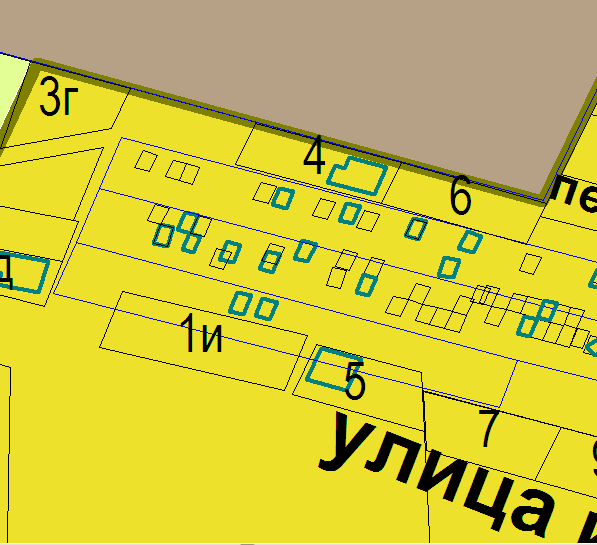 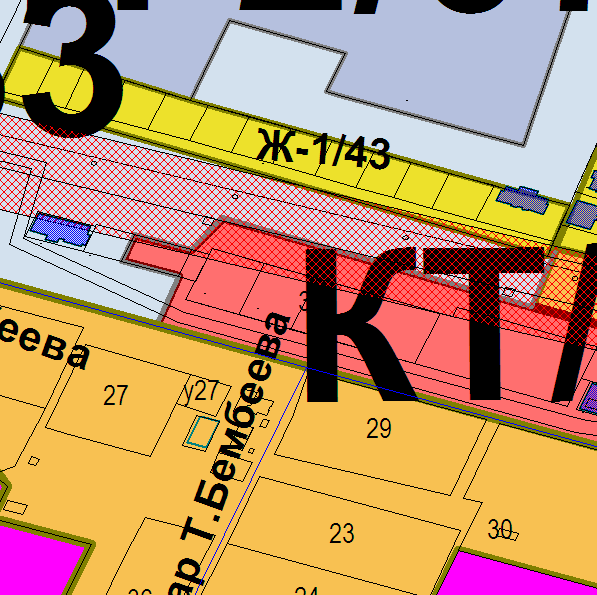 